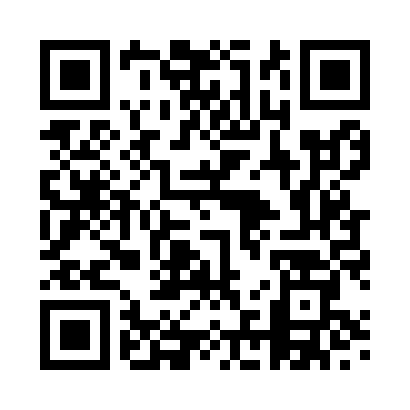 Prayer times for Aird Dhail, Western Isles, UKWed 1 May 2024 - Fri 31 May 2024High Latitude Method: Angle Based RulePrayer Calculation Method: Islamic Society of North AmericaAsar Calculation Method: HanafiPrayer times provided by https://www.salahtimes.comDateDayFajrSunriseDhuhrAsrMaghribIsha1Wed3:265:301:226:389:1611:202Thu3:255:271:226:399:1911:213Fri3:245:251:226:419:2111:224Sat3:225:221:226:429:2311:235Sun3:215:201:226:439:2611:246Mon3:205:171:226:459:2811:257Tue3:195:151:226:469:3011:268Wed3:175:131:226:479:3211:279Thu3:165:101:226:499:3411:2810Fri3:155:081:226:509:3711:2911Sat3:145:061:226:519:3911:3112Sun3:135:031:226:529:4111:3213Mon3:125:011:226:539:4311:3314Tue3:114:591:226:559:4511:3415Wed3:104:571:226:569:4811:3516Thu3:094:551:226:579:5011:3617Fri3:084:531:226:589:5211:3718Sat3:074:511:226:599:5411:3819Sun3:064:491:227:009:5611:3920Mon3:054:471:227:019:5811:4021Tue3:044:451:227:0310:0011:4122Wed3:034:431:227:0410:0211:4223Thu3:024:411:227:0510:0411:4324Fri3:014:401:227:0610:0611:4425Sat3:004:381:227:0710:0711:4526Sun3:004:361:227:0810:0911:4627Mon2:594:351:237:0910:1111:4728Tue2:584:331:237:0910:1311:4829Wed2:584:321:237:1010:1511:4930Thu2:574:301:237:1110:1611:5031Fri2:564:291:237:1210:1811:51